 Вих. №			  			           Національна комісіяВід 04.11.22 р.                                                                       з цінних паперів та фондового ринку Щодо надання роз'яснення з питаньстворення органу нагляду		Українська асоціація інвестиційного бізнесу (УАІБ) як СРО компаній з управління активами та адміністраторів недержавних пенсійних фондів в інтересах своїх учасників звертається до Національної комісії з цінних паперів та фондового ринку з наступного питання.	Згідно Прикінцевих положень Закону України  «Про ринки капіталу та організовані товарні ринки» 738-IX від 19.06.2020 (далі – Закон №738) професійні учасники ринків капіталу та організованих товарних ринків до 01.01.2023 року зобов’язані створити у своїй структурі орган, відповідальний за здійснення нагляду (далі – орган нагляду). Чинні на 2022 рік норми Законів України «Про товариства з обмеженою та додатковою відповідальністю» від 06.02.2018 № 2275-VIII та «Про акціонерні товариства» від 17.09.2008 № 514-VI  передбачають утворення такого органу нагляду виключно у формі наглядової ради товариства. В той же час,  парламентом України прийнято нову редакцію 	Закону України «Про акціонерні товариства» від 27.07.2022 №2465-ІХ та внесені зміни до Закону України «Про товариства з обмеженою та додатковою відповідальністю» та до Цивільного кодексу України, які набирають чинності з 01.01.2023 та передбачають можливість впровадження товариствами   однорівневої або дворівневої систем управління. Тобто, з 1 січня 2023 року орган нагляду може існувати як у формі наглядової ради, так і у формі ради директорів.Запровадження будь-якої з моделей управління товариства вимагає внесення змін до статуту товариства, інших внутрішніх документів та здійснення відповідних реєстраційних дій.З метою раціонального використання обмежених в період дії воєнного стану ресурсів товариств та запобігання вчинення ними правопорушень при виконанні вимог законодавства в частині впровадження корпоративного управління  просимо надати роз’яснення щодо можливості впровадження професійними учасниками однорівневої системи управління шляхом прийняття загальними зборами товариств відповідних рішень у 2022 році та їх імплементації з 01.01.2023 року.Генеральний директор                                                  А.РибальченкоУКРАЇНСЬКА АСОЦІАЦІЯІНВЕСТИЦІЙНОГО БІЗНЕСУСаморегулівна організація______________________________________вул. Предславинська, 28        03150, м. Київ, УкраїнаТелефон/факс: (044) 528-72-66, 528-72-70E-mail: office@uaib.com.ua 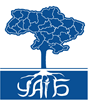 UKRAINIAN ASSOCIATIONOF INVESTMENT BUSINESSSelf-regulatory organisation___________________________________28 Predslavynska Str03150 Kyiv, UkraineTel./fax: 528-72 -66, 528-72-70E-mail: office@uaib.com.ua